История одной судьбы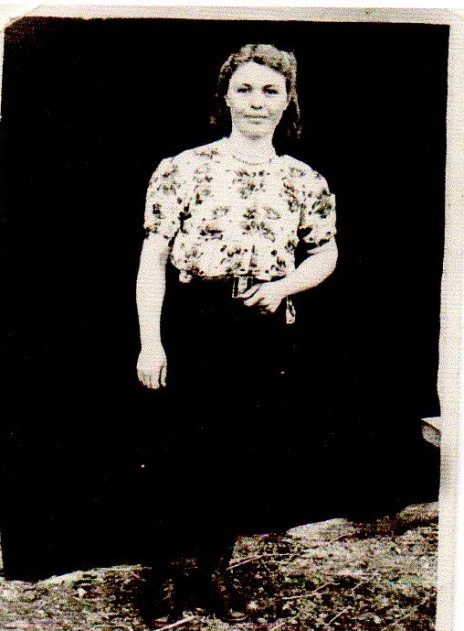 	В который раз я засматриваюсь  на потемневшую фотографию , с которой на меня смотрит ещё совсем юная девчонка с озорными косичками. Наивная улыбка, озорной взгляд, светло-голубые глаза , излучающие добро.  Каждый раз, когда я смотрю на это фото, я вспоминаю с любовью и нежностью этого доброй души человека, свою прабабушку  Морозову Эмилию  Ивановну. 	27 сентября 1934 года в городе Гулькевич Краснодарского края  в семье Ивана и Марии  родилась девочка. При рождении её нарекли красивым звучным именем Эмилия, что означает добрая, ранимая и отзывчивая девушка, которая не терпит лжи и фальши. Я полностью согласна с этим толкованием, ведь именно таким человеком  была моя прабабушка. Всего в семье Эмилии  было шесть детей. Жили в достатке,  дружно . Строили новый собственный дом.  Но весть о начале войны разрушила все планы. Всех, кто по национальности были немцами,  начали  ссылать в Сибирь.  Мама Эмилии была русская, поэтому ей  разрешили остаться на родине, а папа –  кубанский немец, ему с детьми было приказано отправляться в далёкую холодную Сибирь. Конечно же мама и не думала оставаться на родине одна, без своих самых дорогих людей. Решили ехать всей семьёй.	Собрав только самое необходимое,  отправились в дальнюю дорогу, в неизвестность. Конечно же они не знали , что их ждёт впереди, но выбора не было. На тот момент война диктовала свои порядки.  Ехали эшелонами . Вагоны были битком набиты такими же как и они бедолагами, которые покинули свой родной кров.  Тогда они ещё не знали , что многие  покидают свои родные места навсегда, что больше им не доведётся увидеть свои дома, сады и огороды.  Тогда Миле было 7 лет. Она мало запомнила всех событий, которые происходили в пути, но чувство страха, которое испытала её детская душа осталось в её сердце до самой смети. «Наш поезд часто попадал под бомбёжки. Все бежали кто куда. Чаще всего бежали в лес и там прятались. Мама брала нас в охапку, накрывала собой и молилась, пока не закончится обстрел. Потом по несколько дней стояли, пока ремонтировали железнодорожные пути. В это время женщины готовили горячую похлёбку, стирались. А потом ехали дальше».	Приехали в Сибирь уже глубокой осенью. К несчастью, из шести детей до места добрались живыми только четверо: Маруся, Павлуша, Саша и Миля.  Обосновались в совхозе Тебисский, в деревне Фёдоровка , ферма номер 2 Чановского района Новосибирской области.  Им дали для жилья барак на несколько семей. Этой первой зимой  пришлось им испытать суровые сибирские морозы . Тонкие стены барака плохо держали тепло ,поэтому   приходилось топить печь постоянно. Есть было нечего, своих запасов не было. Меняли на продукты  всё что было: подушки, платки, постельные принадлежности. Отдавали всё, что бы выжить как–нибудь до весны. « Местные тоже жили очень бедно, но всё равно помогали нам чем могли. Кто картошки, кто молока даст, просто так. А бывало, что и совсем нечего было есть, так мы ходили собирали картофельные очистки, чтобы хотя бы что-то поесть. Помню женщину, которая возила по фермам хлеб в коробе на лошади. Так она сгребала  оставшиеся  хлебные крошки  в мешочек и отдавала нам».  Холод и голод всё же оставили след в семье Эмилии. От дифтерии  умерли Маруся и Павлуша.	Мал- помалу дожили до весны. Посадили свой огород. Односельчане с семенами помогли. «Мама, чтоб картошки больше посадить, вырезала с клубня глазки и рассаживала по отдельности…. В Сибири хоть и холодно, а земля плодородная. К осени у нас уже было всё своё: картошка, капуста, лук , ну всё, что нужно, чтобы щи вкусное сварить. Вот тогда мы и зажили». В сентябре Милю и Сашу определили в школу. Одежды тёплой не было. Были одни ботинки на двоих. А так как Саша был слабым ребёнком, часто болел, Миля их отдавала ему, а сама ждала, пока он добежит до школы и ей эти ботиночки кто-нибудь из ребятни принесёт обратно. «Бывало, жду, жду, а они забудут про меня. Так я  и бежала по  снегу в носках до школы…». Всего Миля окончила три класса начальной школы, но основы грамоты знала очень хорошо. Будучи уже старенькой бабушкой, она бегло могла сосчитать в уме любой пример.	Когда Эмилии исполнилось 12 лет, она пошла работать в совхоз. Ей доверили быль штурвальным на плуге. «Как –то раз , я уснула прямо на плуге и свалилась с него. Тракторист испугался, думал, что запахал меня. Но я упала удачно, и плуг меня не задел». Позже ей доверили группу телят, и она стала работать телятницей, ну конечно под присмотром старших. В 14 лет выдали трудовую книжку и уже официально устроили подменной дояркой. В летнее время работала на заготовке зелёной массы, была раскладчицей. 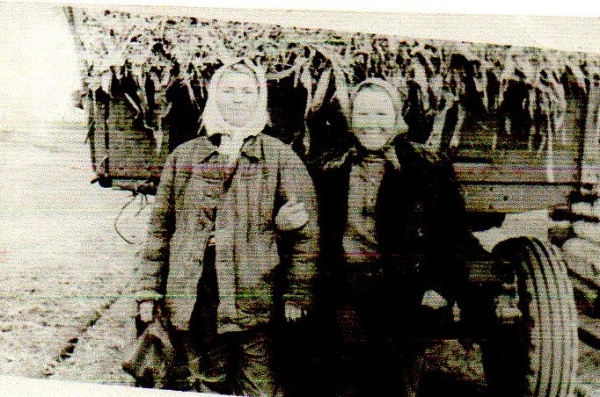 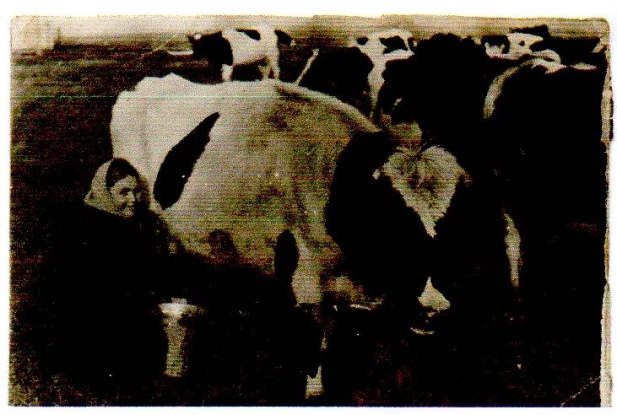 	В 1950 году Эмилия вышла замуж за  Салтыкова  Сергея Андреевича. У них родилась дочь Нина. Но брак был недолгим, с первым мужем они расстались, не прожив и двух лет. Через 3 года Эмилия снова вышла замуж за Решетникова Владимира Ивановича и у них родись двойняшки, мальчик и девочка . Мальчик сразу после рождения умер. « Однажды, когда я носила двойняшек,  мы ехали на лошади с работы, лошадь испугалась и понесла. Телега перевернулась, и я попала прямо под колесо. Мальчик родился с травмой и сразу умер…».   Девочку назвали Лидия.  Вместе со своим вторым мужем Эмилия прожила 27 лет. В 1980 году, когда ей было 46лет,  она стала вдовой и  больше так ни с кем свою судьбу связывать не стала, а полностью посвятила себя своим детям, внукам и правнукам. 	 Эмилия Ивановна была хорошей хозяйкой, заботливой бабушкой. Всё переживала, чтоб все были сыты и одеты. Пользовалась авторитетом среди односельчан. Была очень отзывчивой и всегда спешила на помощь. Участвовала во всех культурных мероприятиях.   А ещё, она была первой свахой на селе. Не одно сватовство не обходилось без неё. На выкупе невесты она была всегда главной свахой. 	До самой пенсии Эмилия Ивановна проработала в совхозе телятницей. За время работы, за добросовестный  труд была награждена премиями, грамотами и похвальными листами. От профсоюза была поощрена путёвкой в санаторий в г. Гагры. Администрацией Новосибирской области была удостоена звания ветерана Великой отечественной войны и ветерана труда. 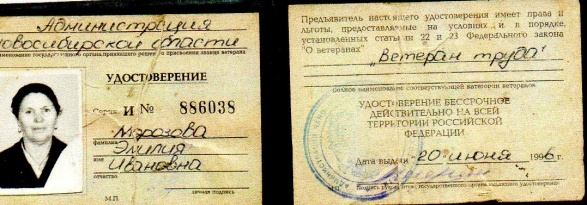 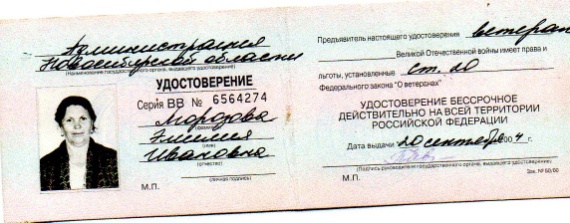 	До конца своей жизни она прожила в деревне Фёдоровка, ныне именуемом посёлке Межгривный. За свои 80 лет сделала много добрых дел, которые и сейчас часто вспоминают односельчане. Эмилия Ивановна вырастила две дочери, шесть внуков и двенадцать правнуков. Всегда являлась и будет являться  для них примером .	28 марта 2015 года на восьмидесятом году её не стало, но память о ней жива и будет жить.  